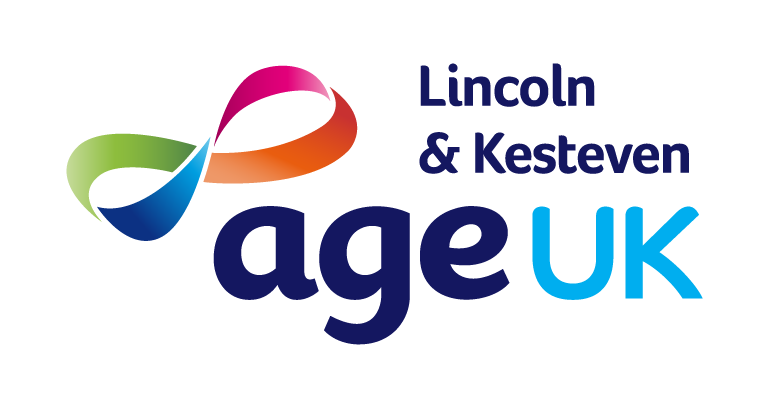 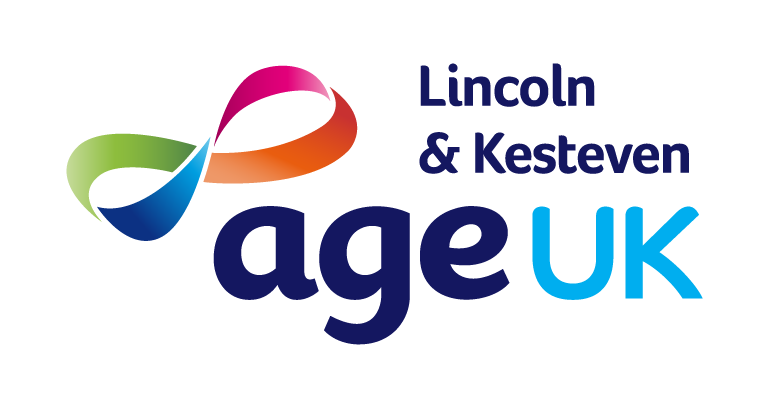 APPLICATION FOR EMPLOYMENTPRIVATE AND CONFIDENTIALWhen completing the form, please write clearly using black ink or typescript.EDUCATION HISTORYIncluding Schools/Colleges attended (Please complete in full with the most recent first)Provide details of any further qualifications obtained and/or training attended, including dates.CAREER DETAILSPlease give details of your current or most recent position together with contact details and telephone numbers.PREVIOUS EMPLOYMENT(Starting with most recent, explaining any gaps in employment)INFORMATION IN SUPPORT OF YOUR APPLICATIONWhy do you believe that you are suitable for this post?(Please expand boxes or add additional sheets where necessary)Areas of WorkWe try to allocate hours that are within a short distance of your home, although this cannot be guaranteed. However, if you would prefer, you can also request that you work in a different area, as to where you live.Am I paid mileage? We do not pay mileage for you to travel to and from clients. (The exception would be if you go shopping for a client or if you take a client shopping as part of our Lifestyle Service).Please tell us the areas you would be willing to work… Hours of Work – This job role is a zero hour contractWhat is a zero hour contract?A zero hours contract means you have no set or standard working hours or times. We cannot guarantee you a set number of hours per week. However, we will aim to build up your hours over time until you reach your desired hours, although we cannot guarantee how long this will take. We will try to offer holiday and sickness cover to top up your hours.What are your preferred hours per week?AvailabilityYou will be required to be available at the same time and day each week to visit regular clients. Please state below the set hours you will be available for work.Our core hours of work are 8.30am-4.00pm.Travelling to WorkThis job will require you to travel between clients homes. Some will also request that you do some shopping, collect their pensions etc. How would you get around?(Tick as appropriate. Can be more than one method)REFERENCESREFERENCESFURTHER INFORMATIONReturn this form to:     Return this form to:     Human Resources DepartmentAge UK Lincoln & Kesteven36 Park StreetLincoln, LN1 1UQE- recruitment@ageuklk.org.ukHuman Resources DepartmentAge UK Lincoln & Kesteven36 Park StreetLincoln, LN1 1UQE- recruitment@ageuklk.org.ukHuman Resources DepartmentAge UK Lincoln & Kesteven36 Park StreetLincoln, LN1 1UQE- recruitment@ageuklk.org.ukHuman Resources DepartmentAge UK Lincoln & Kesteven36 Park StreetLincoln, LN1 1UQE- recruitment@ageuklk.org.ukPosition applied for:HOME & LIFESTYLE SUPPORT WORKERHOME & LIFESTYLE SUPPORT WORKERHOME & LIFESTYLE SUPPORT WORKERHOME & LIFESTYLE SUPPORT WORKERHOME & LIFESTYLE SUPPORT WORKERTITLE:  FORENAME(S) FORENAME(S) FORENAME(S) SURNAMESURNAMEADDRESSPOSTCODETELEPHONE:HOMEHOMETELEPHONE:EMAIL:Declaration (Please read carefully before signing this application)Declaration (Please read carefully before signing this application)1.2.3.I confirm that the information contained in this application is complete and correct and that any untrue or misleading information will give my employer the right to terminate any employment contract offered.I agree that this information will be retained in my personnel file during employment and for up to six years thereafter and understand that information will be processed in accordance with the Data Protection Act. If my application is unsuccessful my details will be destroyed after six months.I agree that the organisation may apply to the Disclosure and Barring Service (DBS) for an Enhanced Disclosure if the position requires it and to previous employers for references. Signed:                                                                             Dated:FROM(Date)TO(Date)SCHOOL/COLLEGE/UNIVERSITYSUBJECTGRADE/QUALIFICATIONDATEDATESUBJECTTRAINING PROVIDERComputer LiteracyComputer LiteracySkills (e.g. Word Processing,Spreadsheets etc)	Software Packages UsedJOB TITLEEMPLOYERADDRESSPOST CODEPOST CODEEMPLOYED FROMEMPLOYED FROMEMPLOYED TOEMPLOYED TOCURRENT SALARYCURRENT SALARYNOTICE PERIODNOTICE PERIODREASON FOR LEAVING (if applicable)REASON FOR LEAVING (if applicable)Brief description of main responsibilities/ activitiesBrief description of main responsibilities/ activitiesDATESDATESDATESDATESDATESFROM/TO(Most recent first, explain any gaps in employment)JOB TITLEMAIN RESPONSIBILITIES/ ACTIVITIESCOMPANY, ADDRESS & CONTACT NUMBERREASON FOR LEAVING(Please expand boxes or continue on additional sheets if necessary)(Please expand boxes or continue on additional sheets if necessary)(Please expand boxes or continue on additional sheets if necessary)(Please expand boxes or continue on additional sheets if necessary)(Please expand boxes or continue on additional sheets if necessary)MonTuesWedThuFriSatTimes fromuntilCar – (We will need to see proof of Driving Licence, proof of valid Car Insurance with Business Insurance and a valid MOT Certificate)Moped/ MotorbikeCyclePublic TransportWalk       REFERENCE 1 : CURRENT OR MOST RECENT EMPLOYERREFERENCE 1 : CURRENT OR MOST RECENT EMPLOYERREFERENCE 1 : CURRENT OR MOST RECENT EMPLOYERREFERENCE 1 : CURRENT OR MOST RECENT EMPLOYERREFERENCE 1 : CURRENT OR MOST RECENT EMPLOYERNAMEPOSITIONADDRESSPOSTCODETELEPHONE NUMBER:TELEPHONE NUMBER:May we contact this person prior to interview?May we contact this person prior to interview?May we contact this person prior to interview?May we contact this person prior to interview?REFERENCE 2 : CHARACTER OR WORK REFERENCE(Not to be from the same company as Reference 1)REFERENCE 2 : CHARACTER OR WORK REFERENCE(Not to be from the same company as Reference 1)REFERENCE 2 : CHARACTER OR WORK REFERENCE(Not to be from the same company as Reference 1)REFERENCE 2 : CHARACTER OR WORK REFERENCE(Not to be from the same company as Reference 1)REFERENCE 2 : CHARACTER OR WORK REFERENCE(Not to be from the same company as Reference 1)NAMEPOSITIONADDRESSPOSTCODETELEPHONE NUMBER:TELEPHONE NUMBER:Please note here the names and addresses of two referees who can provide information relating to your competency for this role, one of whom must be your present or most recent employer.  A character or work referee should not be from the same company as information given for Reference 1, a relative or friend.Are you related to any Board or staff member of Age UK Lincoln & Kesteven? If yes, please give detailsYes/NoDo you require a work permit to work in the UK? Yes/NoDo you have a current full driving licence?Yes/NoDo you have access to your own transport?Yes/NoThe Equality Act 2010 (Disability Discrimination Act 1995) has defined disability as follows; “A physical or mental impairment which has a substantial and long-term adverse effect on your ability to carry out normal day-to-day activities”Under these terms do you consider yourself to have a disability?    This will not have a detrimental effect on your applicationYes/NoSTRICTLY PRIVATE AND CONFIDENTIALCAUTIONS, REHABILITATION AND CRIMINAL RECORDSBecause of the nature of the work for which you are applying, you must provide information about any convictions. Our power to require this lies in the Rehabilitation of Offenders Act 1974 (Exceptions) Order 1975 which removes the normal operation of the Act in relation to specific occupations, including the provision of Home Services.  In the event of being employed in connection with this application, any failure to disclose such convictions could result in dismissal or disciplinary action.If you have no convictions please write NONE    ............................If you do have any previous or outstanding convictions, details of the type of offence, date, sentence, fine etc. should be placed in a separate, sealed envelope which will subsequently be returned to you.  It will only be opened if you are considered for the appointment.  Such information will be completely confidential to the appointing panel.This section should be deleted for posts not exempted by the Rehabilitation of Offenders Act 1974 (Exceptions) Order 1975STRICTLY PRIVATE AND CONFIDENTIALCAUTIONS, REHABILITATION AND CRIMINAL RECORDSBecause of the nature of the work for which you are applying, you must provide information about any convictions. Our power to require this lies in the Rehabilitation of Offenders Act 1974 (Exceptions) Order 1975 which removes the normal operation of the Act in relation to specific occupations, including the provision of Home Services.  In the event of being employed in connection with this application, any failure to disclose such convictions could result in dismissal or disciplinary action.If you have no convictions please write NONE    ............................If you do have any previous or outstanding convictions, details of the type of offence, date, sentence, fine etc. should be placed in a separate, sealed envelope which will subsequently be returned to you.  It will only be opened if you are considered for the appointment.  Such information will be completely confidential to the appointing panel.This section should be deleted for posts not exempted by the Rehabilitation of Offenders Act 1974 (Exceptions) Order 1975In accordance with its equal opportunities statement, we will provide equal opportunities to all employees and job applicants and will not discriminate either directly or indirectly on the grounds of race, colour, ethnic origin, nationality, national origin, sex, marital status, disability, sexual orientation, religion or age.If you are selected for interview do we need to make any reasonable adjustments for your visit to our offices?If reasonable adjustments are required please notify the office before attending.  Completed application and paperwork to be returned to the following address:HUMAN RESOURCES DEPARTMENTAge UK Lincoln & Kesteven36 Park StreetLincoln LN1 1UQTel: 01522 696000 or email recruitment@ageuklk.org.uk